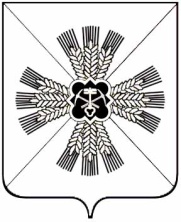 КЕМЕРОВСКАЯ ОБЛАСТЬПРОМЫШЛЕННОВСКИЙ МУНИЦИПАЛЬНЫЙ РАЙОНСовет народных депутатов Промышленновского муниципального района5 – ый созыв, 3 – е заседаниеРЕШЕНИЕот 17.10.2013 г. 11«Об утверждении комплексной программы развития экономики и социальной сферы Промышленновского района» Во исполнение указов Президента Российской Федерации от 7 мая 2012 г. 596 «О долгосрочной государственной экономической политике», 597 «О мероприятиях по реализации государственной социальной политики», 598 «О совершенствовании государственной политики в сфере здравоохранения», 599 «О мерах по реализации государственной политики в области образования и науки», 600 «О мерах по обеспечению граждан Российской Федерации доступным и комфортным жильем и повышению качества жилищно-коммунальных услуг», 601 «Об основных направлениях совершенствования системы государственного управления», 602 «Об обеспечении межнационального согласия», 606 «О мерах по реализации демографической политики Российской Федерации», в соответствии с распоряжением Губернатора Кемеровской области от 10.09.2012г. 60-рг, постановлением администрация Промышленновского муниципального района от 02.10.2012 1518-П «Об исполнении отдельных указов Президента Российской Федерации В.В. Путина в Промышленновском районе»РЕШИЛ:1. Утвердить комплексную программу развития экономики и социальной сферы Промышленновского района в новой редакции согласно приложения 1.2. Решение районного Совета народных депутатов от 30.12.2011 218 «Об утверждении комплексной программы развития экономики и социальной сферы Промышленновского района» (в редакции решений от 17.08.2012 246, от 01.11.2012 257) считать, утративши силу.3. Решение вступает в силу со дня его подписания и подлежит обнародованию.4. Контроль за исполнением настоящего решения возложить на председателя комиссии по вопросам бюджета, налоговой политики и финансам Денисова Е.А.Председатель Совета народных депутатов Промышленновского муниципального районаВ.А.ЕремеевГлава районаА.И.Шмидт